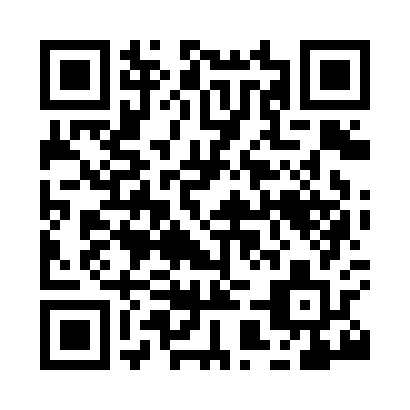 Prayer times for Laggan, Highland, UKMon 1 Jul 2024 - Wed 31 Jul 2024High Latitude Method: Angle Based RulePrayer Calculation Method: Islamic Society of North AmericaAsar Calculation Method: HanafiPrayer times provided by https://www.salahtimes.comDateDayFajrSunriseDhuhrAsrMaghribIsha1Mon2:574:301:237:1310:1611:502Tue2:574:311:237:1310:1511:493Wed2:584:321:247:1310:1511:494Thu2:584:331:247:1310:1411:495Fri2:594:341:247:1210:1311:486Sat3:004:351:247:1210:1211:487Sun3:004:371:247:1210:1111:488Mon3:014:381:247:1110:1011:479Tue3:024:391:257:1110:0911:4710Wed3:024:411:257:1010:0811:4611Thu3:034:421:257:1010:0711:4612Fri3:044:431:257:0910:0611:4513Sat3:054:451:257:0910:0511:4514Sun3:064:461:257:0810:0311:4415Mon3:064:481:257:0710:0211:4316Tue3:074:501:257:0710:0011:4317Wed3:084:511:257:069:5911:4218Thu3:094:531:267:059:5711:4119Fri3:104:551:267:049:5611:4120Sat3:114:561:267:049:5411:4021Sun3:124:581:267:039:5211:3922Mon3:135:001:267:029:5111:3823Tue3:145:021:267:019:4911:3724Wed3:145:041:267:009:4711:3625Thu3:155:051:266:599:4511:3526Fri3:165:071:266:589:4311:3427Sat3:175:091:266:579:4111:3328Sun3:185:111:266:569:3911:3229Mon3:195:131:266:549:3711:3130Tue3:205:151:266:539:3511:3031Wed3:215:171:266:529:3311:29